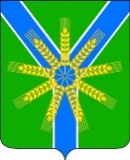 АДМИНИСТРАЦИЯ БРАТСКОГО СЕЛЬСКОГО ПОСЕЛЕНИЯ УСТЬ-ЛАБИНСКОГО РАЙОНАП О С ТА Н О В Л Е Н И Еот 30 августа 2022 г.                                                                                  № 121хутор БратскийОб утверждении политики защиты и обработки персональных данных
администрации Братского сельского поселения Усть-Лабинского районаВ соответствии со статьей 18.1 Федерального  закона от 27.07.2006 года № 152-ФЗ «О персональных данных» постановляю: 1. Утвердить политику защиты и обработки персональных данных
администрации Братского сельского поселения Усть-Лабинского района согласно приложению. 2. Общему отделу администрации Братского сельского поселения Усть-Лабинского района (Хасиятуллова) обнародовать настоящее постановление в установленном порядке, (Лапекина) разместить на официальном сайте Братского сельского поселения Усть-Лабинского района в информационно-телекоммуникационной сети «Интернет».3. Контроль за выполнением настоящего постановления возложить на главу Братского сельского поселения Усть-Лабинского района Г.М.Павлову.4. Постановление вступает в силу со дня его официального обнародования.Глава Братского сельского поселенияУсть-Лабинского района			                                 Г.М.Павлова ПРИЛОЖЕНИЕ УТВЕРЖДЕНОпостановлением администрацииБратского сельского поселенияУсть-Лабинского районаот 30.08.2022 г. № 121 ПОЛИТИКА ЗАЩИТЫ И ОБРАБОТКИ ПЕРСОНАЛЬНЫХ ДАННЫХ АДМИНИСТРАЦИИ БРАТСКОГО СЕЛЬСКОГО ПОСЕЛЕНИЯ УСТЬ-ЛАБИНСКОГО РАЙОНА Общие положенияОбеспечение конфиденциальности и безопасности обработки персональных данных в администрации Братского сельского поселения Усть-Лабинского района (далее - администрация) является одной из приоритетных задач организации. В администрации для этих целей введен в действие комплект организационно-распорядительной документации, обязательный к исполнению всеми сотрудниками администрации, допущенными к обработке персональных данных.Обработка, хранение и обеспечение конфиденциальности и безопасности персональных данных осуществляется в соответствии с действующим законодательством РФ в сфере защиты персональных данных, и в соответствии с локальными актами администрации.Настоящая Политика определяет принципы, порядок и условия обработки персональных данных работников, соискателей и контрагентов администрации и иных лиц, чьи персональные данные обрабатываются специалистами администрации, с целью обеспечения защиты прав и свобод человека и гражданина при обработке его персональных данных, в том числе защиты прав на неприкосновенность частной жизни, личную и семейную тайну, а также устанавливает ответственность должностных лиц администрации, имеющих доступ к персональным данным, за невыполнение требований норм, регулирующих обработку и защиту персональных данных.Поскольку к настоящей Политике в соответствии с ч. 2 ст. 18.1 Федерального закона № 152-ФЗ «О персональных данных» необходимо обеспечить неограниченный доступ, в ней не публикуется детальная информация о принятых мерах по защите персональных данных в администрации, а также иная информация, использование которой неограниченным кругом лиц может нанести ущерб администрации или субъектам персональных данных.Основные понятия, используемые в политике:персональные данные – любая информация, относящаяся к прямо или косвенно определенному или определяемому физическому лицу (субъекту персональных данных);оператор персональных данных (оператор) – государственный орган, муниципальный орган, юридическое или физическое лицо, самостоятельно или совместно с другими лицами организующие и (или) осуществляющие обработку персональных данных, а также определяющие цели обработки персональных данных, состав персональных данных, подлежащих обработке, действия (операции), совершаемые с персональными данными;обработка персональных данных – любое действие (операция) или совокупность действий (операций) с персональными данными, совершаемых с использованием средств автоматизации или без их использования. Обработка персональных данных включает в себя, в том числе:сбор;запись; систематизацию; накопление;хранение;уточнение (обновление, изменение);извлечение;использование;передачу (распространение, предоставление, доступ);обезличивание;блокирование; удаление;уничтожение.автоматизированная обработка персональных данных – обработка персональных данных с помощью средств вычислительной техники;распространение персональных данных – действия, направленные на раскрытие персональных данных неопределенному кругу лиц;предоставление персональных данных – действия, направленные на раскрытие персональных данных определенному лицу или определенному кругу лиц;блокирование персональных данных – временное прекращение обработки персональных данных (за исключением случаев, если обработка необходима для уточнения персональных данных);уничтожение персональных данных – действия, в результате которых становится невозможным восстановить содержание персональных данных в информационной системе персональных данных и (или) в результате которых уничтожаются материальные носители персональных данных;обезличивание персональных данных – действия, в результате которых становится невозможным без использования дополнительной информации определить принадлежность персональных данных конкретному субъекту персональных данных;информационная система персональных данных – совокупность содержащихся в базах данных персональных данных и обеспечивающих их обработку информационных технологий и технических средств;трансграничная передача персональных данных – передача персональных данных на территорию иностранного государства органу власти иностранного государства, иностранному физическому лицу или иностранному юридическому лицу.Понятие и состав персональных данныхСведениями, составляющими персональные данные, в администрации является любая информация, относящаяся к прямо или косвенно определенному или определяемому физическому лицу (субъекту персональных данных).Перечень персональных данных, подлежащих защите  определятся целями их обработки, Федеральным законом № 152-ФЗ «О защите персональных данных», Трудовым кодексом РФ и другими нормативно-правовыми актами. 	В администрации утвержден перечень персональных данных подлежащих защите. 	 Категории субъектов персональных данных.В администрации обрабатываются персональные данные следующих субъектов персональных данных:физические лица, состоящие с Администрацией в трудовых отношениях;физические лица, уволившиеся из Администрации;физические лица, являющиеся кандидатами на работу;физические лица, состоящие с Администрацией в гражданско-правовых отношениях.Цели сбора персональных данныхАдминистрация осуществляет обработку персональных данных в следующих целях:организация кадрового учета компании, обеспечение соблюдения законов и иных нормативно-правовых актов; ведение кадрового делопроизводства, исполнение требований налогового законодательства в связи с исчислением и уплатой налога на доходы физических лиц, а также единого социального налога, пенсионного законодательства при формировании и представлении персонифицированных данных о каждом получателе доходов, учитываемых при начислении страховых взносов на обязательное пенсионное страхование и обеспечение, заполнение первичной статистической документации, в соответствии с Трудовым кодексом РФ, Налоговым кодексом РФ, федеральными законами, в частности: «Об индивидуальном (персонифицированном) учете в системе обязательного пенсионного страхования», «О персональных данных» и других нормативно-правовых актов;подбор кандидатов на вакантные должности ;покупка техники, запасных частей, расходных материалов у контрагента; оказание контрагентом услуг по ремонту техники; оказание контрагентом услуг по продаже техники.Правовые основания обработки персональных данныхПерсональные данные  обрабатываются на основании:Трудового кодекса Российской Федерации;Устава Братского сельского поселения Усть-Лабинского района ;договоры, заключаемые между администрацией и субъектом персональных данных;согласие на обработку персональных данных.Сроки обработки персональных данных	Сроки обработки персональных данных определяются в соответствии со сроком действия договора (соглашением) с субъектом персональных данных, Приказом Минкультуры РФ от 25.08.2010 № 558 «Об утверждении «Перечня типовых управленческих архивных документов, образующихся в процессе деятельности государственных органов, органов местного самоуправления и организаций, с указанием сроков хранения», сроком исковой давности, а также иными требованиями законодательства РФ.	В администрации создаются и хранятся документы, содержащие сведения о субъектах персональных данных. Требования к использованию в администрации данных типовых форм документов установлены Постановлением Правительства РФ от 15.09.2008 № 687 «Об утверждении Положения об особенностях обработки персональных данных, осуществляемой без использования средств автоматизации».Права и обязанностиАдминистрация, как оператор персональных данных в праве:отстаивать свои интересы в суде;предоставлять персональные данные субъектов третьим лицам, если это предусмотрено действующим законодательством (налоговые, правоохранительные органы и др.);отказывать в предоставлении персональных данных в случаях предусмотренных законодательством;использовать персональные данные субъекта без его согласия, в случаях предусмотренных законодательством.Администрация, как оператор персональных данных обязана:обеспечить каждому субъекту персональных данных возможность ознакомления с документами и материалами, содержащими их персональные данные, если иное не предусмотрено законом;внести необходимые изменения, уничтожить или блокировать персональные данные в случае предоставления субъектом неполных, устаревших, недостоверных или незаконно полученных персональных данных, а также уведомить о своих действиях субъекта персональных данных;выполнять требования законодательства Российской Федерации.Субъект персональных данных имеет право:требовать уточнения своих персональных данных, их блокирования или уничтожения в случае, если персональные данные являются неполными, устаревшими, недостоверными, незаконно полученными или не являются необходимыми для заявленной цели обработки, а также принимать предусмотренные законом меры по защите своих прав;требовать перечень своих персональных данных, обрабатываемых администрацией и источник их получения;получать информацию о сроках обработки своих персональных данных, в том числе о сроках их хранения;требовать извещения всех лиц, которым ранее были сообщены неверные или неполные его персональные данные, обо всех произведенных в них исключениях, исправлениях или дополнениях;обжаловать в уполномоченный орган по защите прав субъектов персональных данных или в судебном порядке неправомерные действия или бездействия при обработке его персональных данных.Субъект персональных данных обязан:передавать достоверные, необходимые для достижения целей обработки, персональные данные, а также подтверждать достоверность персональных данных предъявлением оригиналов документов;в случае изменения персональных данных, необходимых для достижения целей обработки, сообщить администрации уточненные персональные данные и подтвердить изменения оригиналами документов;выполнять требования законодательства Российской Федерации.Порядок и условия обработки персональных данныхАдминистрация осуществляет как автоматизированную, так и неавтоматизированную обработку персональных данных.Под обработкой персональных данных в администрации понимается сбор, запись, систематизация, накопление, хранение, уточнение (обновление, изменение), извлечение, использование, передача (распространение, предоставление, доступ), обезличивание, блокирование, удаление, уничтожение персональных данных.Персональные данные не передаются третьим лицам, за исключением случаев, предусмотренных законодательством Российской Федерации.Оператор вправе передавать персональные данные органам дознания и следствия, иным уполномоченным органам по основаниям, предусмотренным действующим законодательством Российской Федерации.Обработка персональных данных в администрации производится на основе соблюдения принципов:законности целей и способов обработки персональных данных;соответствия целей обработки персональных данных целям, заранее определенным и заявленным при сборе персональных данных;соответствия объема и характера обрабатываемых персональных данных, способов обработки персональных данных целям обработки персональных данных;достоверности персональных данных, их достаточности для целей обработки, недопустимости обработки персональных данных, избыточных по отношению к целям, заявленным при сборе персональных данных;недопустимости объединения созданных для несовместимых между собой целей баз данных, содержащих персональные данные;хранения персональных данных в форме, позволяющей определить субъекта персональных данных, не дольше, чем этого требуют цели их обработки;уничтожения по достижении целей обработки персональных данных или в случае утраты необходимости в их достижении.Отказ контрагента или работника администрации от предоставления согласия на обработку его персональных данных влечет за собой невозможность достижения целей обработки.Обеспечение безопасности персональных данныхАдминистрация предпринимает необходимые организационные и технические меры для обеспечения безопасности персональных данных от случайного или несанкционированного доступа, уничтожения, изменения, блокирования доступа и других несанкционированных действий.	В администрации для обеспечения безопасности персональных данных приняты следующие меры:назначено лицо, ответственное за организацию обработки персональных данных;утверждены документы, определяющие политику администрации в отношении обработки персональных данных и устанавливающие процедуры направленные на предотвращение и выявление нарушений законодательства. К таким документам в частности относятся: план мероприятий по обеспечению безопасности персональных данных; перечень персональных данных, подлежащих защите; приказ об утверждении перечня лиц, допущенных к обработке персональных данных; положение о защите и обработке персональных данных; политика в отношении обработки персональных данных; правила обработки персональных данных без использования средств автоматизации; приказ об утверждении мест хранения персональных данных и лицах, ответственных за соблюдение конфиденциальности персональных данных при их хранении, инструкция ответственного за организацию обработки персональных данных;устранение последствий нарушений законодательства РФ производится в соответствии с действующим законодательством РФ, в соответствии с положением об обработке и защите персональных данных;внутренний контроль соответствия обработки персональных данных законодательству РФ в данной сфере производится в соответствии с планом внутренних проверок;проведена оценка эффективности принимаемых мер по обеспечению безопасности персональных данных;сотрудники, допущенные к обработке персональных данных, проходят инструктажи по информационной безопасности, подписывают соглашение о неразглашении персональных данных, знакомятся с документами по защите персональных данных под роспись.Заключительные положенияК настоящей Политике обеспечивается неограниченный доступ.Настоящая Политика подлежит изменению, дополнению в случае появления новых законодательных актов и специальных нормативных документов по обработке и защите персональных данных, но не реже одного раза в три года.Контроль исполнения требований настоящей Политики осуществляется главой Братского сельского поселения Усть-Лабинского района.Ответственность должностных лиц администрации, имеющих доступ к персональным данным, за невыполнение требований норм, регулирующих обработку и защиту персональных данных, определяется в соответствии с законодательством Российской Федерации и внутренними документами администрации.